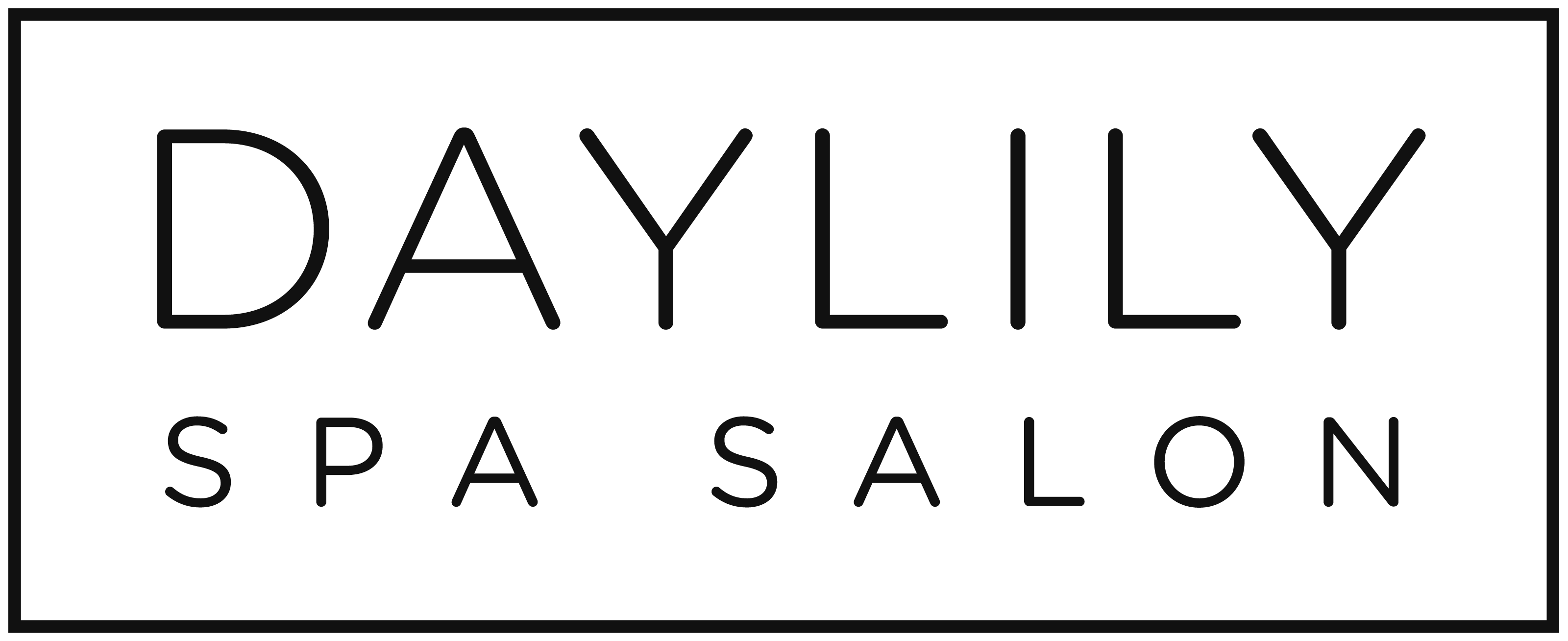 Pre-Order discount of 25% is available until November 16 on orders over $50. Your payment will be processed on November 23 or 24th, and your pre-order can be picked up curbside or in the salon November 30 – December 5. Pre-Orders of $150 or more receive a FREE travel size productPre-Orders of $350 or more receive a FREE full-size productPre-Orders of $500 or more receive a FREE travel size and full-size productName _____________________________________________________  Phone _________________________________Address ___________________________________________________	City, State, Zip ___________________________	E-mail Address ______________________________________________	Birthday ________________________________Are you a Pure Privilege Member?    				Yes ____	No ____
If not, would you like to enroll for free?  				Yes ____	No ____	Product Name:		 			Product Size (small/large):	Quantity:	Total Price:$100 Daylily Gift Card with $25 Bonus Card	_NA______________		_______	__________________________________		__________________		_______	__________________________________		__________________		_______	__________________________________		__________________		_______	__________________________________		__________________		_______	__________________________________		__________________		_______	__________________________________		__________________		_______	__________________________________		__________________		______		__________________________________		__________________		_______	__________________________________		__________________		_______	______TOTAL:  ______	Please note: $50 minimum to receive 25% off. Discount does not apply to Gift Sets.
Drop your pre-order off at Daylily or email it to chandra@daylilyspa.com. 